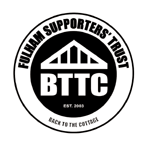 THE FULHAM SUPPORTERS’ TRUST, 8 Warren Drive, Eastcote, HA4 9RD
www.fulhamsupporterstrust.com	fulhamtrust@gmail.comSTANDING ORDER MANDATETo: (Member’s Bank/Building Society Name and Address)Bank/Building Society: _______________________________________________________________Address:  __________________________________________________________________________Address:  ________________________________________________ Post Code: ________ Please pay The Co-Operative Bank, Sort Code: 08-92-99,for the credit of:  Fulham Supporters United Limited, Account 65109577,the sum of  _______________________________ (£10.00 adults/£5.00 juniors/£5.00 OAPs)(Amount in words)  _________________________________________________________commencing 1st July, 2018 and the same amount annually on 1st July thereafter until you receive further notice from me in writing, quoting the reference (insert membership number)FST MEMBERSHIP NO: _________________________ and debit my account accordingly.Name of Member’s Account to be debited: ________________________________________Member’s Account Number: ___________________________ Sort Code: _______________Member’s Signature: __________________________________________________________________Member’s Name (printed): _____________________________________________________________________Date: __________________PLEASE SEND THIS FORM DIRECTLY TO YOUR OWN BANK OR BUILDING SOCIETY ONCE YOU HAVE RECEIVED YOUR MEMBERSHIP NUMBER FROM THE TRUST’S SECRETARY?